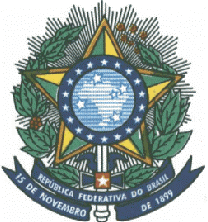 ANEXO III - Modelo de declaração de autenticidade Eu, 	,  portador(a)  do  CPF  nº 	, candidato(a) a professor-conteudista no Edital nº /2020, declaro:ter lido atentamente o referido edital, mediante o qual atesto concordância;a veracidade de todas as informações prestadas na inscrição e a ciência de que, em caso de não comprovação, estarei sujeito(a) às sanções administrativas e civis aplicáveis conforme legislação em vigor;disponibilidade para atuar como multiplicador da experiência adquirida em EaD no meu campus.___________________________________________Nome Completo e assinatura(Anexar devidamente preenchido no ato da inscrição)